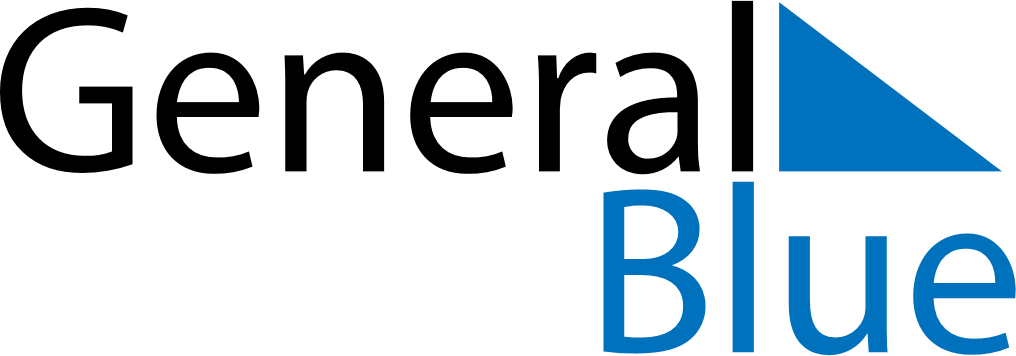 Costa Rica 2023 HolidaysCosta Rica 2023 HolidaysDATENAME OF HOLIDAYJanuary 1, 2023SundayNew Year’s DayApril 6, 2023ThursdayMaundy ThursdayApril 7, 2023FridayGood FridayApril 9, 2023SundayEaster SundayApril 11, 2023TuesdayGesta Heroica de Juan SantamaríaMay 1, 2023MondayLabour DayJuly 25, 2023TuesdayGuanacaste DayAugust 2, 2023WednesdayOur Lady of Los ÁngelesAugust 15, 2023TuesdayMother’s DaySeptember 15, 2023FridayIndependence DayOctober 12, 2023ThursdayColumbus DayDecember 25, 2023MondayChristmas Day